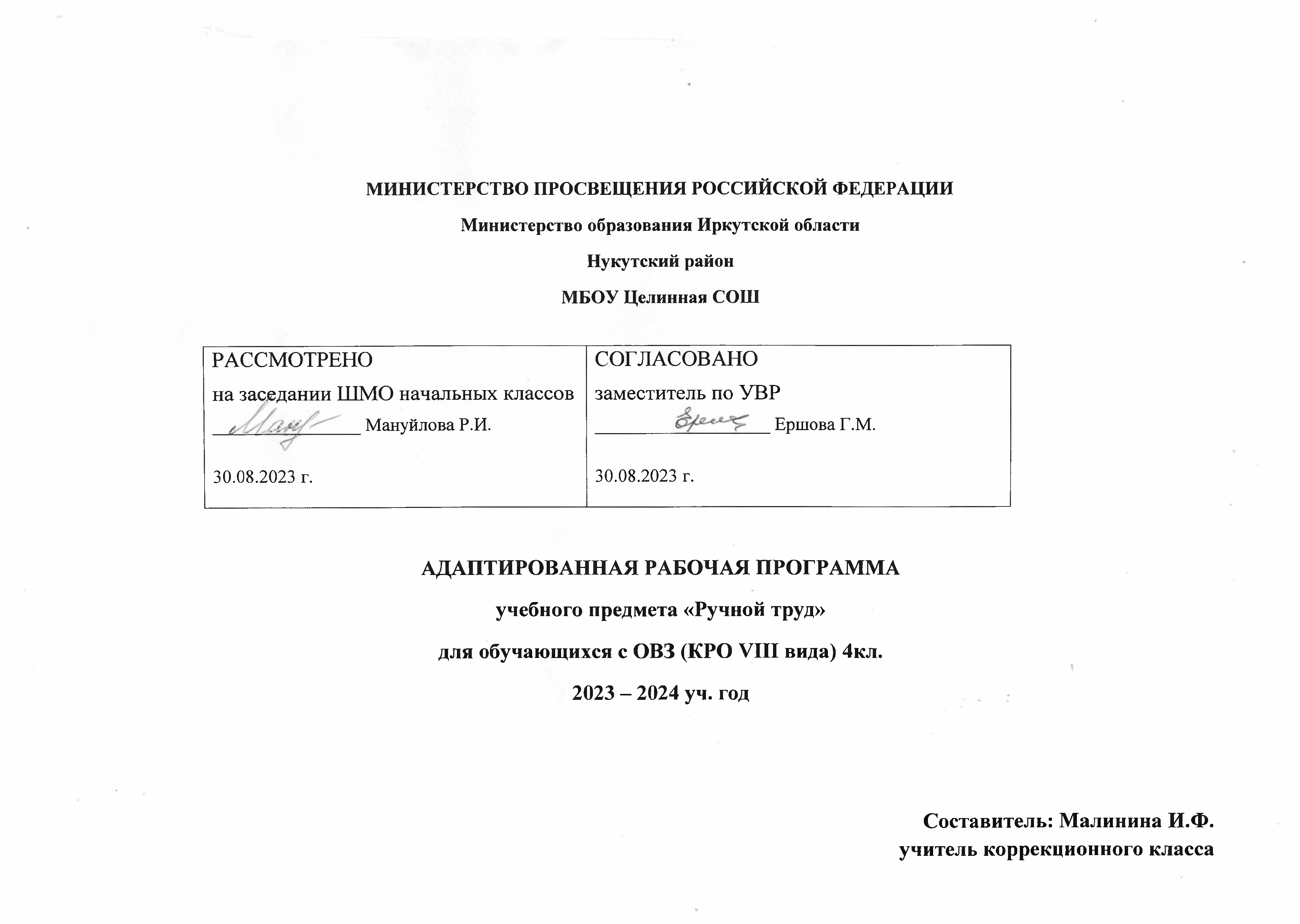 Пояснительная запискаПрограмма по предмету «Ручной труд» для обучающихся с ограниченными возможностями здоровья в 4 классе составлена с учётом особенностей познавательной деятельности обучающихся с ограниченными возможностями здоровья, направлена на разностороннее развитие личности обучающихся, способствует их умственному развитию, содержит материал, помогающий обучающимся достичь того уровня общеобразовательных знаний и умений, трудовых навыков, который необходим им для социальной адаптации.Цель программы обучения: воспитание положительных качеств личности ученика: трудолюбия, настойчивости, умение работать в коллективе; уважение к людям труда; получение элементарных знаний по видам труда.Обучение труду в  классе направлено на решение следующих задач:- формирование трудовых качеств;- обучение доступным приемам труда;- развитие самостоятельности в труде;- привитие интереса к труду;- формирование организационных умений в труде – работать только на своем рабочем месте, правильно располагать на нем инструменты и материалы, убирать их по окончании работы.Общая характеристика учебного предмета«Ручной труд» – важный общеобразовательный предмет, который готовит учащихся с отклонениями в интеллектуальном развитии к жизни и овладению доступными трудовыми навыками. Труд является благоприятным условием обучения и воспитания; формирования необходимых трудовых и художественных умений и навыков; способствует социальной адаптации ребёнка в современном обществе и окружающей его предметно-бытовой среде. Главной специфической чертой  этих уроков является то, что они строятся на уникальной психологической и дидактической базе – предметно-практической деятельности,которая обеспечивает реальное включение в образовательный процесс различных компонентов личности – интеллектуального, эмоционально-эстетического, духовно-нравственного, физического в их единстве, что создает условия для гармонизации развития, сохранения и укрепления психического и физического здоровья подрастающего поколения. Перечень изделий и распределение учебного времени по видам труда даются примерные. В зависимости от условий школы и состава класса каждый учитель должен отобрать наиболее доступные для выполнения работы.     В целях ознакомления учащихся младших классов с видами и характером профессионального труда проходят экскурсии в мастерские школы.Место предмета в учебном планеРабочая программа  по предмету « Ручной труд»для 4 класса составлена в соответствии с недельным планом МБОУ Целинной СОШ 2021-2022 учебный год и рассчитана на 34 учебные недели , на предмет отводится  2 часа в неделю, ( 68 часов в год. Возможно изменение количества часов , в зависимости от изменения годового  календарного учебного графика, сроков каникул, выпадение уроков на праздничные дни.Планируемые результаты освоения предмета.Личностные результаты освоения АООП образования включают готовность ребенка к принятию новой роли ученика, понимание им на доступном уровне ролевых функций и включение в процесс обучения на основе интереса к его содержанию и организации.Предметные результаты освоения АООП образования включают освоенные обучающимися знания и умения, специфичные для каждой предметной области, готовность их применения. Предметные результаты обучающихся с легкой умственной отсталостью (интеллектуальными нарушениями) не являются основным критерием при принятии решения о переводе обучающегося в следующий класс, но рассматриваются как одна из составляющих при оценке итоговых достижений.Личностные БУД:– осознание себя как ученика, заинтересованного посещением школы, обучением, занятиями, как члена семьи, одноклассника, друга;– способность к осмыслению социального окружения, своего места в нем, принятие соответствующих возрасту ценностей и социальных ролей;– положительное отношение к окружающей действительности, готовность к организации взаимодействия с ней и эстетическому ее восприятию;– самостоятельность в выполнении учебных заданий, поручений, договоренностей;– понимание личной ответственности за свои поступки на основе представлений об этических нормах и правилах поведения в современном обществе.Познавательные БУД:– умение выделять существенные, общие и отличительные свойства предметов;– умение делать простейшие обобщения, сравнивать, классифицировать на наглядном материале;– умение наблюдать; умение работать с информацией (понимать изображение, текст, устное высказывание, элементарное схематическое изображение, таблицу, предъявленные на бумажных и электронных и других носителях).Коммуникативные БУД:– умение вступать в контакт и работать в коллективе (учитель – ученик, ученик – ученик, ученик – класс, учитель – класс);– умение использовать принятые ритуалы социального взаимодействия с одноклассниками и учителем;– умение обращаться за помощью и принимать помощь;-– умение слушать и понимать инструкцию к учебному заданию в разных видах деятельности и быту;– умение сотрудничать со взрослыми и сверстниками в разных социальных ситуациях;– умение доброжелательно относиться, сопереживать, конструктивно взаимодействовать с людьми.Регулятивные БУД:– умение адекватно соблюдать ритуалы школьного поведения (поднимать руку, вставать и выходить из-за парты и т.д.);– умение принимать цели и произвольно включаться в деятельность, следовать предложенному плану и работать в общем темпе;– умение активно участвовать в деятельности, контролировать и оценивать свои действия и действия одноклассников;– умение соотносить свои действия и их результаты с заданными образцами, принимать оценку деятельности, оценивать её с учётом предложенных критериев, корректировать свою деятельность с учетом выявленных недочётов.5.Содержание учебного предметаРабота с бумагой и картономЭлементарные сведения о бумаге (изделия из бумаги). Сорта и виды бумаги (бумага для письма, бумага для печати, рисовальная, впитывающая/гигиеническая, крашеная). Цвет, форма бумаги (треугольник, квадрат, прямоугольник). Инструменты и материалы для работы с бумагой и картоном. Организация рабочего места при работе с бумагой. Виды работы с бумагой и картоном: Разметка бумаги. Экономная разметка бумаги. Приёмы разметки: разметка с помощью шаблонов. Понятие «шаблон». Правила работы с шаблоном. Порядок обводки шаблона геометрических фигур. Разметка по шаблонам сложной конфигурации; разметка с помощью чертёжных инструментов (по линейке, угольнику, циркулем). Понятия: «линейка», «угольник», «циркуль». Их применение и устройство; разметка с опорой на чертёж. Понятие «чертёж». Линии чертежа. Чтение чертежа. Вырезание ножницами из бумаги. Инструменты для резания бумаги. Правила обращения с ножницами. Правила работы ножницами. Удержание ножниц. Приёмы вырезания ножницами: «разрез по короткой прямой линии»; «разрез по короткой наклонной линии»; «надрез по короткой прямой линии»; «разрез по длинной линии»; «разрез по незначительно изогнутой линии»; «округление углов прямоугольных форм»; «вырезание изображений предметов, имеющие округлую форму»; «вырезание по совершенной кривой линии (кругу)». Способы вырезания: «симметричное вырезание из бумаги, сложенной пополам»; «симметричное вырезание из бумаги, сложенной несколько раз»; «тиражирование деталей». Складывание фигурок из бумаги (оригами). Приёмы сгибания бумаги: «сгибание треугольника пополам», «сгибание квадрата с угла на угол»; «сгибание прямоугольной формы пополам»; «сгибание сторон к середине»; «сгибание углов к центру и середине»; «сгибание по типу «гармошки»; «вогнуть внутрь»; «выгнуть наружу». Сминание и скатывание бумаги в ладонях. Сминание пальцами и скатывание в ладонях бумаги (плоскостная и объёмная аппликация). Конструирование из бумаги и картона (из плоских деталей; на основе геометрических тел (цилиндра, конуса), изготовление коробок). Соединение деталей изделия. Клеевое соединение. Правила работы с клеем и кистью. Приёмы клеевого соединения: «точечное», «сплошное». Щелевое соединение деталей (щелевой замок). Картонажно-переплётные работыЭлементарные сведения о картоне (применение картона). Сорта картона. Свойства картона. Картонажные изделия. Инструменты и приспособления. Изделия в переплёте. Способы окантовки картона: «окантовка картона полосками бумаги», «окантовка картона листом бумаги». Работа с текстильными материаламиЭлементарные сведения о нитках(откуда берутся нитки). Применение ниток. Свойства ниток. Цвет ниток. Как работать с нитками. Виды работы с нитками: Наматывание ниток на картонку (плоские игрушки, кисточки). Связывание ниток в пучок (ягоды, фигурки человечков, цветы). Шитье. Инструменты для швейных работ. Приёмы шитья: «игла вверх-вниз», Вышивание. Что делают из ниток. Приёмы вышивания: вышивка «прямой строчкой», вышивка прямой строчкой «в два приёма», «вышивка стежком «вперёд иголку с перевивом», вышивка строчкой косого стежка «в два приёма». Элементарные сведения о тканях. Применение и назначение ткани в жизни человека. Из чего делают ткань, Свойства ткани (мнётся, утюжится; лицевая и изнаночная сторона ткани; шероховатые, шершавые, скользкие, гладкие, толстые, тонкие; режутся ножницами, прошиваются иголками, сматываются в рулоны, скручиваются). Цвет ткани. Сорта ткани и их назначение (шерстяные ткани, хлопковые ткани). Кто шьёт из ткани. Инструменты и приспособления, используемые при работе с тканью. Правила хранения игл. Виды работы с нитками (раскрой, шитьё, вышивание, аппликация на ткани, вязание, плетение, окрашивание, набивка рисунка). Раскрой деталей из ткани. Понятие «лекало». Последовательность раскроя деталей из ткани. Шитьё. Завязывание узелка на нитке. Соединение деталей, выкроенных из ткани, прямой строчкой, строчкой «косыми стежками и строчкой петлеобразного стежка (закладки, кухонные предметы, игрушки). Ткачество. Как ткут ткани. Виды переплетений ткани (редкие, плотные переплетения). Процесс ткачества (основа, уток, челнок, полотняное переплетение). Скручивание ткани. Историко-культурологические сведения (изготовление кукол-скруток из ткани в древние времена). Отделка изделий из ткани. Аппликация на ткани. Работа с тесьмой. Применение тесьмы. Виды тесьмы (простая, кружевная, с орнаментом). Ремонт одежды. Виды ремонта одежды (пришивание пуговиц, вешалок, карманов и т. д.). Пришивание пуговиц (с двумя и четырьмя сквозными отверстиями, с ушком). Отделка изделий пуговицами. Изготовление и пришивание вешалки. Работа с древесными материаламиЭлементарные сведения о древесине. Изделия из древесины. Понятия «дерево» и «древесина». Материалы и инструменты. Заготовка древесины. Кто работает с древесными материалами (плотник, столяр). Свойства древесины (цвет, запах, текстура). Способы обработки древесины ручными инструментами и приспособлениями (зачистка напильником, наждачной бумагой). Способы обработки древесины ручными инструментами (пиление, заточка точилкой). Аппликация из древесных материалов (опилок, карандашной стружки, древесных заготовок для спичек). Клеевое соединение древесных материалов. Работа с металломЭлементарные сведения о металле. Применение металла. Виды металлов (чёрные, цветные, лёгкие тяжёлые, благородные). Свойства металлов. Цвет металла. Технология ручной обработки металла. Инструменты для работы по металлу. Работа с алюминиевой фольгой. Приёмы обработки фольги: «сминание», «сгибание», «сжимание», «скручивание», «скатывание», «разрывание», «разрезание». Работа с проволокойЭлементарные сведения о проволоке (медная, алюминиевая, стальная). Применение проволоки в изделиях. Свойства проволоки (толстая, тонкая, гнётся). Инструменты (плоскогубцы, круглогубцы, кусачки). Правила обращения с проволокой. Приёмы работы с проволокой: «сгибание волной», «сгибание в кольцо», «сгибание в спираль», «сгибание вдвое, втрое, вчетверо», «намотка на карандаш», «сгибание под прямым углом». Получение контуров геометрических фигур, букв, декоративных фигурок птиц, зверей, человечков.Календарно-тематическое планирование по предмету « Ручной труд» 4 класс№ п/п № урока по теме Тема урокаТема урокаПланируемые результаты Планируемые результаты Планируемые результаты Планируемые результаты Планируемые результаты Планируемые результаты      Дата     Дата№ п/п № урока по теме Тема урокаТема урокапредметные предметные личностные  личностные  личностные  личностные       Дата     Дата18 часов 18 часов I ЧЕТВЕРТЬ I ЧЕТВЕРТЬ I ЧЕТВЕРТЬ I ЧЕТВЕРТЬ I ЧЕТВЕРТЬ I ЧЕТВЕРТЬ I ЧЕТВЕРТЬ I ЧЕТВЕРТЬ 6 часа 6 часа Работа с бумагой и картономРабота с бумагой и картономРабота с бумагой и картономРабота с бумагой и картономРабота с бумагой и картономРабота с бумагой и картономРабота с бумагой и картономРабота с бумагой и картоном1 1-2Геометрическая фигура – раскладка Геометрическая фигура – раскладка Знать правила поведения работы на уроках ручного труда. Уметь самостоятельно ориентироваться в задании. Соотносить свои действия и их результаты с заданными образцами Знать правила поведения работы на уроках ручного труда. Уметь самостоятельно ориентироваться в задании. Соотносить свои действия и их результаты с заданными образцами Осознание себя как ученика, заинтересованного посещением школы. Воспитание и развитие социально значимых личностных качеств Осознание себя как ученика, заинтересованного посещением школы. Воспитание и развитие социально значимых личностных качеств Осознание себя как ученика, заинтересованного посещением школы. Воспитание и развитие социально значимых личностных качеств Осознание себя как ученика, заинтересованного посещением школы. Воспитание и развитие социально значимых личностных качеств 2 3-4Фигурка «Рыбка» Фигурка «Рыбка» Знать правила поведения работы на уроках ручного труда. Уметь самостоятельно ориентироваться в задании. Соотносить свои действия и их результаты с заданными образцами Знать правила поведения работы на уроках ручного труда. Уметь самостоятельно ориентироваться в задании. Соотносить свои действия и их результаты с заданными образцами Осознание себя как ученика, заинтересованного посещением школы. Воспитание и развитие социально значимых личностных качеств Осознание себя как ученика, заинтересованного посещением школы. Воспитание и развитие социально значимых личностных качеств Осознание себя как ученика, заинтересованного посещением школы. Воспитание и развитие социально значимых личностных качеств Осознание себя как ученика, заинтересованного посещением школы. Воспитание и развитие социально значимых личностных качеств 3 5-6Нахождение на линейке длины заданной в миллиметрах Нахождение на линейке длины заданной в миллиметрах Знать правила поведения работы на уроках ручного труда. Уметь самостоятельно ориентироваться в задании. Соотносить свои действия и их результаты с заданными образцами Знать правила поведения работы на уроках ручного труда. Уметь самостоятельно ориентироваться в задании. Соотносить свои действия и их результаты с заданными образцами Осознание себя как ученика, заинтересованного посещением школы. Воспитание и развитие социально значимых личностных качеств Осознание себя как ученика, заинтересованного посещением школы. Воспитание и развитие социально значимых личностных качеств Осознание себя как ученика, заинтересованного посещением школы. Воспитание и развитие социально значимых личностных качеств Осознание себя как ученика, заинтересованного посещением школы. Воспитание и развитие социально значимых личностных качеств 4 часа 4 часа Работа с тканьюРабота с тканьюРабота с тканьюРабота с тканьюРабота с тканьюРабота с тканьюРабота с тканьюРабота с тканью4 7-8Игрушка «Кукла – скрутка» Игрушка «Кукла – скрутка» Правила    пользования ножницами. Приготовить рабочее место  с  соблюдением правил гигиены Правила    пользования ножницами. Приготовить рабочее место  с  соблюдением правил гигиены Соотносить свои действия и их результаты с заданными образцами Соотносить свои действия и их результаты с заданными образцами Соотносить свои действия и их результаты с заданными образцами Соотносить свои действия и их результаты с заданными образцами 5 9-10Изделие «Салфетка с аппликацией»Изделие «Салфетка с аппликацией»8 часов8 часовРабота с бумагой и картоном Работа с бумагой и картоном Работа с бумагой и картоном Работа с бумагой и картоном Работа с бумагой и картоном Работа с бумагой и картоном Работа с бумагой и картоном Работа с бумагой и картоном Работа с бумагой и картоном Работа с бумагой и картоном 6 11-12Игрушка с подвижным соединением деталей «Цыплёнок в скорлупе» Игрушка с подвижным соединением деталей «Цыплёнок в скорлупе» Знать правила безопасности при работе с циркулем, умение изготавливать поделки из бумаги и картона, правила нанесения клея на поверхностьЗнать правила безопасности при работе с циркулем, умение изготавливать поделки из бумаги и картона, правила нанесения клея на поверхностьГотовность к безопасному и бережному поведению в природе и обществе Готовность к безопасному и бережному поведению в природе и обществе Готовность к безопасному и бережному поведению в природе и обществе Готовность к безопасному и бережному поведению в природе и обществе 7 13-14Игрушка «Летающийдиск»Игрушка «Летающийдиск»Знать правила безопасности при работе с циркулем, умение изготавливать поделки из бумаги и картона, правила нанесения клея на поверхностьЗнать правила безопасности при работе с циркулем, умение изготавливать поделки из бумаги и картона, правила нанесения клея на поверхностьГотовность к безопасному и бережному поведению в природе и обществе Готовность к безопасному и бережному поведению в природе и обществе Готовность к безопасному и бережному поведению в природе и обществе Готовность к безопасному и бережному поведению в природе и обществе 8 15-16Игрушка из бумажных кругов «Попугай»Игрушка из бумажных кругов «Попугай»Знать правила безопасности при работе с циркулем, умение изготавливать поделки из бумаги и картона, правила нанесения клея на поверхностьЗнать правила безопасности при работе с циркулем, умение изготавливать поделки из бумаги и картона, правила нанесения клея на поверхностьГотовность к безопасному и бережному поведению в природе и обществе Готовность к безопасному и бережному поведению в природе и обществе Готовность к безопасному и бережному поведению в природе и обществе Готовность к безопасному и бережному поведению в природе и обществе 9 17-18Изготовление «Конверта для писем» с клеевым соединением деталей Изготовление «Конверта для писем» с клеевым соединением деталей Знать правила безопасности при работе с циркулем, умение изготавливать поделки из бумаги и картона, правила нанесения клея на поверхностьЗнать правила безопасности при работе с циркулем, умение изготавливать поделки из бумаги и картона, правила нанесения клея на поверхностьГотовность к безопасному и бережному поведению в природе и обществе Готовность к безопасному и бережному поведению в природе и обществе Готовность к безопасному и бережному поведению в природе и обществе Готовность к безопасному и бережному поведению в природе и обществе 14 часов II ЧЕТВЕРТЬ14 часов II ЧЕТВЕРТЬ14 часов II ЧЕТВЕРТЬ14 часов II ЧЕТВЕРТЬ14 часов II ЧЕТВЕРТЬ14 часов II ЧЕТВЕРТЬ14 часов II ЧЕТВЕРТЬ14 часов II ЧЕТВЕРТЬ14 часов II ЧЕТВЕРТЬ14 часов II ЧЕТВЕРТЬ14 часов II ЧЕТВЕРТЬ14 часов II ЧЕТВЕРТЬ10 часов 10 часов Работа с бумагой и картоном Работа с бумагой и картоном Работа с бумагой и картоном Работа с бумагой и картоном Работа с бумагой и картоном Работа с бумагой и картоном Работа с бумагой и картоном Работа с бумагой и картоном Работа с бумагой и картоном Работа с бумагой и картоном 10 1 8-19Изготовление конверта без клеевого соединения деталей  Изготовление конверта без клеевого соединения деталей  Владение некоторыми технологическими приёмами ручной обработки материалов. Дать отчёт о последовательности изготовления изделия. Знание Владение некоторыми технологическими приёмами ручной обработки материалов. Дать отчёт о последовательности изготовления изделия. Знание Внимательно относиться ксобственным переживаниям ипереживаниям других людей.Адекватно  воспринимать  оценкуучителя. Самостоятельность Внимательно относиться ксобственным переживаниям ипереживаниям других людей.Адекватно  воспринимать  оценкуучителя. Самостоятельность Внимательно относиться ксобственным переживаниям ипереживаниям других людей.Адекватно  воспринимать  оценкуучителя. Самостоятельность Внимательно относиться ксобственным переживаниям ипереживаниям других людей.Адекватно  воспринимать  оценкуучителя. Самостоятельность 11 20-21Творческая работа «Конверт с замком» без клеевого соединения Творческая работа «Конверт с замком» без клеевого соединения Владение некоторыми технологическими приёмами ручной обработки материалов. Дать отчёт о последовательности изготовления изделия. Знание Владение некоторыми технологическими приёмами ручной обработки материалов. Дать отчёт о последовательности изготовления изделия. Знание Внимательно относиться ксобственным переживаниям ипереживаниям других людей.Адекватно  воспринимать  оценкуучителя. Самостоятельность Внимательно относиться ксобственным переживаниям ипереживаниям других людей.Адекватно  воспринимать  оценкуучителя. Самостоятельность Внимательно относиться ксобственным переживаниям ипереживаниям других людей.Адекватно  воспринимать  оценкуучителя. Самостоятельность Внимательно относиться ксобственным переживаниям ипереживаниям других людей.Адекватно  воспринимать  оценкуучителя. Самостоятельность 12 22-23Аппликация «Коврик с геометрическим орнаментом» Аппликация «Коврик с геометрическим орнаментом» Владение некоторыми технологическими приёмами ручной обработки материалов. Дать отчёт о последовательности изготовления изделия. Знание Владение некоторыми технологическими приёмами ручной обработки материалов. Дать отчёт о последовательности изготовления изделия. Знание Внимательно относиться ксобственным переживаниям ипереживаниям других людей.Адекватно  воспринимать  оценкуучителя. Самостоятельность Внимательно относиться ксобственным переживаниям ипереживаниям других людей.Адекватно  воспринимать  оценкуучителя. Самостоятельность Внимательно относиться ксобственным переживаниям ипереживаниям других людей.Адекватно  воспринимать  оценкуучителя. Самостоятельность Внимательно относиться ксобственным переживаниям ипереживаниям других людей.Адекватно  воспринимать  оценкуучителя. Самостоятельность названий и некоторых свойств поделочных материалов и соблюдение правил их хранения, санитарно-гигиенических требований при работе с ниминазваний и некоторых свойств поделочных материалов и соблюдение правил их хранения, санитарно-гигиенических требований при работе с нимив выполнении учебных заданийВыполнять правила безопасного поведения в школе. Адекватно воспринимать оценку учителя в выполнении учебных заданийВыполнять правила безопасного поведения в школе. Адекватно воспринимать оценку учителя в выполнении учебных заданийВыполнять правила безопасного поведения в школе. Адекватно воспринимать оценку учителя в выполнении учебных заданийВыполнять правила безопасного поведения в школе. Адекватно воспринимать оценку учителя 13 24 -25Изделие «Закладка для книг из зигзагообразных полос» Изделие «Закладка для книг из зигзагообразных полос» названий и некоторых свойств поделочных материалов и соблюдение правил их хранения, санитарно-гигиенических требований при работе с ниминазваний и некоторых свойств поделочных материалов и соблюдение правил их хранения, санитарно-гигиенических требований при работе с нимив выполнении учебных заданийВыполнять правила безопасного поведения в школе. Адекватно воспринимать оценку учителя в выполнении учебных заданийВыполнять правила безопасного поведения в школе. Адекватно воспринимать оценку учителя в выполнении учебных заданийВыполнять правила безопасного поведения в школе. Адекватно воспринимать оценку учителя в выполнении учебных заданийВыполнять правила безопасного поведения в школе. Адекватно воспринимать оценку учителя 14 26-27Закладка из книг сосвободным плетением Закладка из книг сосвободным плетением названий и некоторых свойств поделочных материалов и соблюдение правил их хранения, санитарно-гигиенических требований при работе с ниминазваний и некоторых свойств поделочных материалов и соблюдение правил их хранения, санитарно-гигиенических требований при работе с нимив выполнении учебных заданийВыполнять правила безопасного поведения в школе. Адекватно воспринимать оценку учителя в выполнении учебных заданийВыполнять правила безопасного поведения в школе. Адекватно воспринимать оценку учителя в выполнении учебных заданийВыполнять правила безопасного поведения в школе. Адекватно воспринимать оценку учителя в выполнении учебных заданийВыполнять правила безопасного поведения в школе. Адекватно воспринимать оценку учителя 2 часа2 часаРабота с тканью Работа с тканью Работа с тканью Работа с тканью 15 28-29Изделие «Салфетка – прихватка» Изделие «Салфетка – прихватка» Уметь придерживаться плана при выполнении изделияУметь придерживаться плана при выполнении изделияРазвитие навыков сотрудничества со взрослыми и сверстниками в разных социальных ситуациях Развитие навыков сотрудничества со взрослыми и сверстниками в разных социальных ситуациях Развитие навыков сотрудничества со взрослыми и сверстниками в разных социальных ситуациях Развитие навыков сотрудничества со взрослыми и сверстниками в разных социальных ситуациях 3 часа3 часаРабота с металломРабота с металломРабота с металломРабота с металлом16 30-32Изделие «Дерево»  Изделие «Дерево»  Уметь подбирать материалы и инструменты. Уметь осуществлять необходимые контрольные действия Уметь подбирать материалы и инструменты. Уметь осуществлять необходимые контрольные действия Формирование способности к эмоциональному восприятию учебного материала. Самостоятельность в выполнении учебных заданий, поручений, договорённостей Формирование способности к эмоциональному восприятию учебного материала. Самостоятельность в выполнении учебных заданий, поручений, договорённостей Формирование способности к эмоциональному восприятию учебного материала. Самостоятельность в выполнении учебных заданий, поручений, договорённостей Формирование способности к эмоциональному восприятию учебного материала. Самостоятельность в выполнении учебных заданий, поручений, договорённостей 20 часов14 часов20 часов14 часов3 четвертьКонструирование3 четвертьКонструирование3 четвертьКонструирование3 четвертьКонструирование3 четвертьКонструирование3 четвертьКонструирование3 четвертьКонструирование3 четвертьКонструирование3 четвертьКонструирование3 четвертьКонструирование1733-34Изделие «Геометрическая фигура – раскладка» Составлять план работы самостоятельно и по вопросам учителяСоставлять план работы самостоятельно и по вопросам учителяСоставлять план работы самостоятельно и по вопросам учителяВладение навыками коммуникации и принятыми ритуалами социального взаимодействия Владение навыками коммуникации и принятыми ритуалами социального взаимодействия Владение навыками коммуникации и принятыми ритуалами социального взаимодействия Владение навыками коммуникации и принятыми ритуалами социального взаимодействия 18 35-36Изделие «Объёмное ёлочное украшение» Составлять план работы самостоятельно и по вопросам учителяСоставлять план работы самостоятельно и по вопросам учителяСоставлять план работы самостоятельно и по вопросам учителяВладение навыками коммуникации и принятыми ритуалами социального взаимодействия Владение навыками коммуникации и принятыми ритуалами социального взаимодействия Владение навыками коммуникации и принятыми ритуалами социального взаимодействия Владение навыками коммуникации и принятыми ритуалами социального взаимодействия 19 37-38Изделие «Растягивающаяся игрушка»Составлять план работы самостоятельно и по вопросам учителяСоставлять план работы самостоятельно и по вопросам учителяСоставлять план работы самостоятельно и по вопросам учителяВладение навыками коммуникации и принятыми ритуалами социального взаимодействия Владение навыками коммуникации и принятыми ритуалами социального взаимодействия Владение навыками коммуникации и принятыми ритуалами социального взаимодействия Владение навыками коммуникации и принятыми ритуалами социального взаимодействия 20 39-40Игрушка «Птица» Составлять план работы самостоятельно и по вопросам учителяСоставлять план работы самостоятельно и по вопросам учителяСоставлять план работы самостоятельно и по вопросам учителяВладение навыками коммуникации и принятыми ритуалами социального взаимодействия Владение навыками коммуникации и принятыми ритуалами социального взаимодействия Владение навыками коммуникации и принятыми ритуалами социального взаимодействия Владение навыками коммуникации и принятыми ритуалами социального взаимодействия 21 41-42Изделие «Снежинка» / Составлять план работы самостоятельно и по вопросам учителяСоставлять план работы самостоятельно и по вопросам учителяСоставлять план работы самостоятельно и по вопросам учителяВладение навыками коммуникации и принятыми ритуалами социального взаимодействия Владение навыками коммуникации и принятыми ритуалами социального взаимодействия Владение навыками коммуникации и принятыми ритуалами социального взаимодействия Владение навыками коммуникации и принятыми ритуалами социального взаимодействия 22 43-44Летающая модель «Планёр» Делать отчёт о технологии Делать отчёт о технологии Делать отчёт о технологии Соотносить свои действия и их Соотносить свои действия и их Соотносить свои действия и их Соотносить свои действия и их 23 45-46Летающая модель «Самолёт» изготовления отдельных частей изделия по вопросам учителя с употреблением в речи технических терминовизготовления отдельных частей изделия по вопросам учителя с употреблением в речи технических терминовизготовления отдельных частей изделия по вопросам учителя с употреблением в речи технических терминоврезультаты с заданными образцами результаты с заданными образцами результаты с заданными образцами результаты с заданными образцами 4 часа 4 часа Работа с ниткамиРабота с ниткамиРабота с ниткамиРабота с нитками24 47-48Изделие «Цветок из ниток» Правила хранения игл. Свойства ниток. Сравнивать образец с натуральным объектомПравила хранения игл. Свойства ниток. Сравнивать образец с натуральным объектомПравила хранения игл. Свойства ниток. Сравнивать образец с натуральным объектомГотовность к безопасному и бережному поведению в природе и обществе Готовность к безопасному и бережному поведению в природе и обществе Готовность к безопасному и бережному поведению в природе и обществе Готовность к безопасному и бережному поведению в природе и обществе 25       49-50Изделие «Помпон из ниток» Правила хранения игл. Свойства ниток. Сравнивать образец с натуральным объектомПравила хранения игл. Свойства ниток. Сравнивать образец с натуральным объектомПравила хранения игл. Свойства ниток. Сравнивать образец с натуральным объектомГотовность к безопасному и бережному поведению в природе и обществе Готовность к безопасному и бережному поведению в природе и обществе Готовность к безопасному и бережному поведению в природе и обществе Готовность к безопасному и бережному поведению в природе и обществе 2 часа2 часаРабота с проволокойРабота с проволокойРабота с проволокойРабота с проволокой26 51-52Изделия «Декоративные фигурки птиц, зверей, человечков»Правила    пользования ножницами. Приготовить рабочее место  с  соблюдением правил гигиены Правила    пользования ножницами. Приготовить рабочее место  с  соблюдением правил гигиены Правила    пользования ножницами. Приготовить рабочее место  с  соблюдением правил гигиены Соотносить свои действия и их результаты с заданными образцами Соотносить свои действия и их результаты с заданными образцами Соотносить свои действия и их результаты с заданными образцами Соотносить свои действия и их результаты с заданными образцами 16 часов 16 часов IV  ЧЕТВЕРТЬIV  ЧЕТВЕРТЬIV  ЧЕТВЕРТЬIV  ЧЕТВЕРТЬ2 часа2 часаРабота с проволокойРабота с проволокойРабота с проволокойРабота с проволокой27 53-54Изделия из проволоки, бумаги и ниток «Муха и паук» 4 часа 4 часа Работа с бумагой Работа с бумагой Работа с бумагой Работа с бумагой 28 55-56Изделие «ОткрытаяОсуществлять Осуществлять Осуществлять Целостный Целостный Целостный Целостный коробочка»  необходимые контрольные действиянеобходимые контрольные действиянеобходимые контрольные действиясоциально ориентированный взгляд на мир в единстве с природойсоциально ориентированный взгляд на мир в единстве с природойсоциально ориентированный взгляд на мир в единстве с природойсоциально ориентированный взгляд на мир в единстве с природой29 57-58Изделие «Коробочка» необходимые контрольные действиянеобходимые контрольные действиянеобходимые контрольные действиясоциально ориентированный взгляд на мир в единстве с природойсоциально ориентированный взгляд на мир в единстве с природойсоциально ориентированный взгляд на мир в единстве с природойсоциально ориентированный взгляд на мир в единстве с природой4 часа 4 часа Работа с древесинойРабота с древесинойРабота с древесинойРабота с древесинойРабота с древесиной30 58-60Аппликация из карандашной стружки (цветок, цыплёнок, петушок, букет)Владение некоторыми технологическими приёмами ручной обработки материалов. Дать отчёт о последовательности изготовления изделия Владение некоторыми технологическими приёмами ручной обработки материалов. Дать отчёт о последовательности изготовления изделия Владение некоторыми технологическими приёмами ручной обработки материалов. Дать отчёт о последовательности изготовления изделия Внимательно относиться ксобственным переживаниям ипереживаниям других людей.Адекватно  воспринимать  оценкуучителяВнимательно относиться ксобственным переживаниям ипереживаниям других людей.Адекватно  воспринимать  оценкуучителяВнимательно относиться ксобственным переживаниям ипереживаниям других людей.Адекватно  воспринимать  оценкуучителяВнимательно относиться ксобственным переживаниям ипереживаниям других людей.Адекватно  воспринимать  оценкуучителя31 61-62Аппликация из древесных заготовок Владение некоторыми технологическими приёмами ручной обработки материалов. Дать отчёт о последовательности изготовления изделия Владение некоторыми технологическими приёмами ручной обработки материалов. Дать отчёт о последовательности изготовления изделия Владение некоторыми технологическими приёмами ручной обработки материалов. Дать отчёт о последовательности изготовления изделия Внимательно относиться ксобственным переживаниям ипереживаниям других людей.Адекватно  воспринимать  оценкуучителяВнимательно относиться ксобственным переживаниям ипереживаниям других людей.Адекватно  воспринимать  оценкуучителяВнимательно относиться ксобственным переживаниям ипереживаниям других людей.Адекватно  воспринимать  оценкуучителяВнимательно относиться ксобственным переживаниям ипереживаниям других людей.Адекватно  воспринимать  оценкуучителя2 часа2 часаРемонт одеждыРемонт одеждыРемонт одеждыРемонт одеждыРемонт одежды32 63-64Пришивание пуговиц Соблюдать пропорции и размеры изделия.Правила ТБ при работе с иглами, ножницами. Самостоятельность в выполнении учебных заданий Соблюдать пропорции и размеры изделия.Правила ТБ при работе с иглами, ножницами. Самостоятельность в выполнении учебных заданий Соблюдать пропорции и размеры изделия.Правила ТБ при работе с иглами, ножницами. Самостоятельность в выполнении учебных заданий Соотносить свои действия и их результаты с заданными образцамиСоотносить свои действия и их результаты с заданными образцамиСоотносить свои действия и их результаты с заданными образцамиСоотносить свои действия и их результаты с заданными образцами2 час 2 час Картонно –переплётные работыКартонно –переплётные работыКартонно –переплётные работыКартонно –переплётные работыКартонно –переплётные работы33 65Экскурсия в библиотеку. Изготовление записнойУмение выбирать книги, Умение выбирать книги, Умение выбирать книги, 66книжки – раскладушки с переплётной крышкой  изготавливать записную книжку с переплётом изготавливать записную книжку с переплётом изготавливать записную книжку с переплётом 2 часа2 часаРучные швейные работыРучные швейные работыРучные швейные работыРучные швейные работыРучные швейные работыРучные швейные работы34 67Изделие «Подушечка для игл» Умение владеть иглой, знать правила пользования иглой Умение владеть иглой, знать правила пользования иглой Самостоятельность в выполнении учебных заданийСамостоятельность в выполнении учебных заданий68Изделие «Тряпичная игрушка – подушка»Умение чертить по шаблону, знать правила пользования ножницами Умение чертить по шаблону, знать правила пользования ножницами Адекватно воспринимать оценку учителя Адекватно воспринимать оценку учителя 